Информация о фестивале:1. Полное наименование фестиваля______________________________________________________2. Дирекция фестиваля (ФИО) __________________________________________________________3. Дата создания ______________________________________________________________________4. Почтовый адрес ____________________________________________________________________5. Телефон, факс ______________________________________________________________________6. E-mail _____________________________________________________________________________7. Приложение к заявке:1) файл в электронном виде с указанием полного наименования православного кинофестиваля и его руководителей;2) логотип фестиваля в электронном виде;3) краткая историческая справка о фестивале с указанием целей и задач; 4) файл в электронном виде с фотографией руководителей православного кинофестиваля.Презентация (информация о фильме):1. Название фильма ___________________________________________________________________2. Год выпуска ________________________________________________________________________3. Продолжительность (мин.) ___________________________________________________________4. Страна ____________________________________________________________________________5. Жанр  _____________________________________________________________________________         (игровой, документальный, анимационный, телевизионный, рекламный ролик)6. Режиссер __________________________________________________________________________             (Ф.И.О. участников творческой группы указываются полностью)7. Адрес, телефон, факс, e-mail. _________________________________________________________8. Сценарист _________________________________________________________________________9. Оператор __________________________________________________________________________10. В ролях __________________________________________________________________________11. Производство (производящая компания) _______________________________________________12. Права на реализацию (указать правообладателя) ________________________________________13. Краткая аннотация фильма. _________________________________________________________14. Фильмография режиссера (год, название фильма) ______________________________________15. фотографии, иллюстрирующие событийный ряд фильма (кадры из фильма, видеоклипа, ролика) – не менее 3 шт.; 16.Знак информационной продукции (0+, 6+, 12+, 16+ или 18+) _____________________________                                                                                                                                                                                                                                                                                                                                     (указать цифру со знаком)17. Ссылка для просмотра фильма на Яндекс Диске  или  YouTube ____________________________(иметь открытый доступ с указанием срока хранения)Согласен (согласна, согласны) на использование моего (нашего) фильма в некоммерческих учебных и просветительских целях.Согласен (на) на обработку, систематизацию, хранение, использование моих следующих персональных данных: фамилия, имя, отчество; адрес проживания; место учебы, работы и занимаемая должность; номер телефона; паспорт (серия, номер, кем и когда выдан); других данных, необходимых для выполнения функций оргкомитета Международного фестиваля "XXIII Кубанский фестиваль православных фильмов "Вечевой колокол".Оргкомитет фестиваля "Вечевой колокол" обязуется использовать личные данные исключительно для проведения мероприятий кинофестиваля и не использовать вне целей и задач кинофестиваля. При отсутствии данных материалов информация о фильме не будет включена в каталог фестиваля!                                                                                                                                                                               Подпись и дата заполнения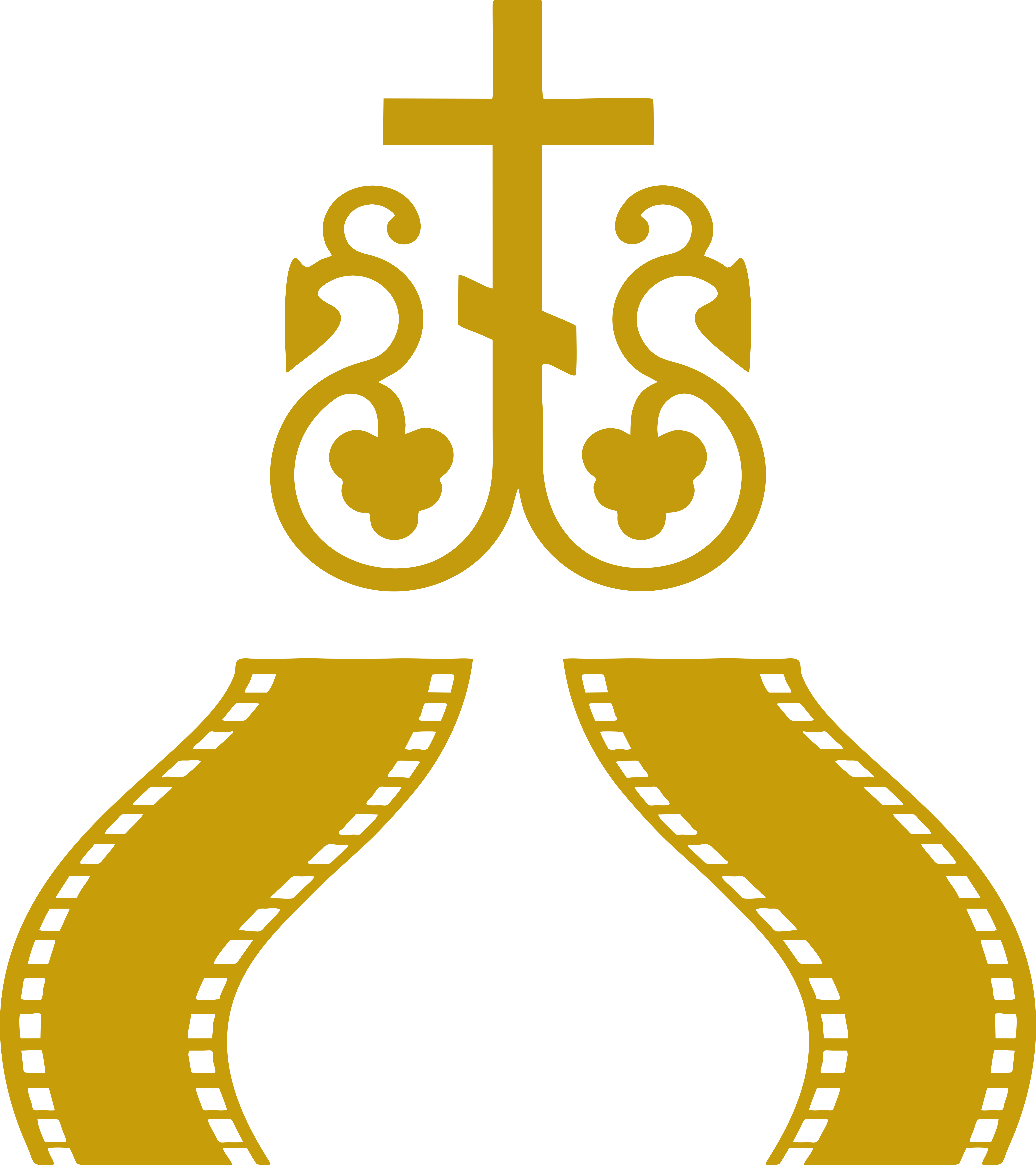 ЗАЯВКАдирекции фестиваля на презентацию, участие в Международном фестивале "XXIII Кубанский фестиваль православных фильмов "Вечевой колокол"